           КАРАР                                                                                  РЕШЕНИЕ                                                                                                         «01»  март  2021 й.	                        №   52-2                         «01»  марта   2021 г.Об утверждении    Порядка  сообщения отдельными категориями лиц о получении подарка в связи с протокольными мероприятиями, служебными командировками и другими официальными мероприятиями, участие в которых связано с исполнением ими служебных (должностных) обязанностей, сдаче и оценке подарка, реализации (выкупе) и зачислении средств, вырученных от его реализации   В соответствии с Федеральным законом от 25.12.2008 г. № 273-ФЗ «О противодействии коррупции», постановлением Правительства Российской Федерации от 09.01.2014 г. № 10 «О порядке сообщения отдельными категориями лиц о получении подарка в связи с их должностным положением или исполнением ими служебных (должностных) обязанностей, сдачи и оценки подарка, реализации (выкупа) и зачисления средств, вырученных от его реализации», Совет сельского поселения  Бакеевский     сельсовет муниципального района Стерлибашевский район Республики Башкортостан РЕШИЛ:1.	Утвердить Порядок о сообщении отдельными категориями лиц о получении подарка в связи с протокольными мероприятиями, служебными командировками и другими официальными мероприятиями, участие в которых связано с исполнением ими служебных (должностных) обязанностей, сдаче и оценке подарка, реализации (выкупе) и зачислении средств, вырученных от его реализации.     2.Признать утратившим силу решение  Совета сельского поселения Бакеевский  сельсовет муниципального района Стерлибашевский район Республиуки Башкортостан от 28.06.2013 года  № 42-2 «Об утверждении  Правил передачи подарков, полученных муниципальными служащими в связи с протокольными мероприятиями, служебными командировками и другими официальными мероприятиями»      3.  Обнародовать настоящее решение на информационном стенде в здании администрации сельского поселения  Бакеевский сельсовет муниципального района Стерлибашевский район Республики Башкортостан по адресу: Республика Башкортостан, Стерлибашевский район, с. Бакеево, ул. Мажита Гафури 4а и размещению на официальном сайте  сельского поселения   http://www.baki.ru          3.Настоящее решение вступает в силу со дня его официального обнародования.Глава сельского поселения                                                Ф.А.ВалишинУТВЕРЖДЕНРешением Совета сельского поселенияБакеевский сельсовет муниципального районаСтерлибашевский район Республики Башкортостанот «___  »  марта   2021г.Порядок  сообщении отдельными категориями лиц о получении подарка в связи с протокольными мероприятиями, служебными командировками и другими официальными мероприятиями, участие в которых связано с исполнением ими служебных (должностных) обязанностей, сдаче и оценке подарка, реализации (выкупе) и зачислении средств, вырученных от его реализации1. Настоящее  положение определяет порядок сообщения лицами, замещающими государственные (муниципальные) должности, государственными (муниципальными) служащими, служащими Центрального банка Российской Федерации, работниками Пенсионного фонда Российской Федерации, Фонда социального страхования Российской Федерации, Федерального фонда обязательного медицинского страхования, иных организаций, созданных Российской Федерацией на основании федеральных законов, а также организаций, созданных для выполнения задач, поставленных перед федеральными государственными органами (далее соответственно - лица, замещающие государственные (муниципальные) должности, служащие, работники), о получении подарка в связи с протокольными мероприятиями, служебными командировками и другими официальными мероприятиями, участие в которых связано с их должностным положением или исполнением ими служебных (должностных) обязанностей, порядок сдачи и оценки подарка, реализации (выкупа) и зачисления средств, вырученных от его реализации.2. Для целей настоящего  положения используются следующие понятия:"подарок, полученный в связи с протокольными мероприятиями, служебными командировками и другими официальными мероприятиями" - подарок, полученный лицом, замещающим государственную (муниципальную) должность, служащим, работником от физических (юридических) лиц, которые осуществляют дарение исходя из должностного положения одаряемого или исполнения им служебных (должностных) обязанностей, за исключением канцелярских принадлежностей, которые в рамках протокольных мероприятий, служебных командировок и других официальных мероприятий предоставлены каждому участнику указанных мероприятий в целях исполнения им своих служебных (должностных) обязанностей, цветов и ценных подарков, которые вручены в качестве поощрения (награды);"получение подарка в связи с протокольными мероприятиями, служебными командировками и другими официальными мероприятиями, участие в которых связано с исполнением служебных (должностных) обязанностей" - получение лицом, замещающим государственную (муниципальную) должность, служащим, работником лично или через посредника от физических (юридических) лиц подарка в рамках осуществления деятельности, предусмотренной должностным регламентом (должностной инструкцией), а также в связи с исполнением служебных (должностных) обязанностей в случаях, установленных федеральными законами и иными нормативными актами, определяющими особенности правового положения и специфику профессиональной служебной и трудовой деятельности указанных лиц.3. Лица, замещающие(муниципальные должности, служащие, работники не вправе получать подарки от физических (юридических) лиц в связи с их должностным положением или исполнением ими служебных (должностных) обязанностей, за исключением подарков, полученных в связи с протокольными мероприятиями, служебными командировками и другими официальными мероприятиями, участие в которых связано с исполнением ими служебных (должностных) обязанностей.4. Лица, замещающие муниципальные должности, служащие, работники обязаны в порядке, предусмотренном настоящим положением, уведомлять обо всех случаях получения подарка в связи с протокольными мероприятиями, служебными командировками и другими официальными мероприятиями, участие в которых связано с исполнением ими служебных (должностных) обязанностей, государственный (муниципальный) орган, фонд или иную организацию, в которых указанные лица проходят муниципальную службу или осуществляют трудовую деятельность.5. Уведомление о получении подарка в связи с протокольными мероприятиями, служебными командировками и другими официальными мероприятиями, участие в которых связано с исполнением служебных (должностных) обязанностей (далее - уведомление), составленное согласно приложению, представляется не позднее 3 рабочих дней со дня получения подарка в уполномоченное структурное подразделение (уполномоченные орган или организацию) государственного (муниципального) органа, фонда или иной организации, в которых лицо, замещающее государственную (муниципальную) должность, служащий, работник проходят государственную (муниципальную) службу или осуществляют трудовую деятельность (далее - уполномоченное структурное подразделение (уполномоченные орган или организация). К уведомлению прилагаются документы (при их наличии), подтверждающие стоимость подарка (кассовый чек, товарный чек, иной документ об оплате (приобретении) подарка).В случае если подарок получен во время служебной командировки, уведомление представляется не позднее 3 рабочих дней со дня возвращения лица, получившего подарок, из служебной командировки.При невозможности подачи уведомления в сроки, указанные в абзацах первом и втором настоящего пункта, по причине, не зависящей от лица, замещающего государственную (муниципальную) должность, служащего, работника, оно представляется не позднее следующего дня после ее устранения.6. Уведомление составляется в 2 экземплярах, один из которых возвращается лицу, представившему уведомление, с отметкой о регистрации, другой экземпляр направляется в комиссию по поступлению и выбытию активов государственного (муниципального) органа или соответствующий коллегиальный орган фонда или иной организации (уполномоченных органа или организации), образованные в соответствии с законодательством о бухгалтерском учете (далее - комиссия или коллегиальный орган).7. Подарок, стоимость которого подтверждается документами и превышает 3 тыс. рублей либо стоимость которого получившим его служащему, работнику неизвестна, сдается ответственному лицу уполномоченного структурного подразделения (уполномоченных органа или организации), которое принимает его на хранение по акту приема-передачи не позднее 5 рабочих дней со дня регистрации уведомления в соответствующем журнале регистрации.8. Подарок, полученный лицом, замещающим государственную (муниципальную) должность, независимо от его стоимости, подлежит передаче на хранение в порядке, предусмотренном пунктом 7 настоящего Типового положения.9. До передачи подарка по акту приема-передачи ответственность в соответствии с законодательством Российской Федерации за утрату или повреждение подарка несет лицо, получившее подарок.10. В целях принятия к бухгалтерскому учету подарка в порядке, установленном законодательством Российской Федерации, определение его стоимости проводится на основе рыночной цены, действующей на дату принятия к учету подарка, или цены на аналогичную материальную ценность в сопоставимых условиях с привлечением при необходимости комиссии или коллегиального органа. Сведения о рыночной цене подтверждаются документально, а при невозможности документального подтверждения - экспертным путем. Подарок возвращается сдавшему его лицу по акту приема-передачи в случае, если его стоимость не превышает 3 тыс. рублей.11. Уполномоченное структурное подразделение (уполномоченные орган или организация) обеспечивает включение в установленном порядке принятого к бухгалтерскому учету подарка, стоимость которого превышает 3 тыс. рублей, в реестр федерального имущества или соответствующий реестр субъекта Российской Федерации (реестр муниципального образования).12. Лицо, замещающее государственную (муниципальную) должность, служащий, работник, сдавшие подарок, могут его выкупить, направив на имя представителя нанимателя (работодателя) соответствующее заявление не позднее двух месяцев со дня сдачи подарка.13. Уполномоченное структурное подразделение (уполномоченные орган или организация) в течение 3 месяцев со дня поступления заявления, указанного в пункте 12 настоящего Типового положения, организует оценку стоимости подарка для реализации (выкупа) и уведомляет в письменной форме лицо, подавшее заявление, о результатах оценки, после чего в течение месяца заявитель выкупает подарок по установленной в результате оценки стоимости или отказывается от выкупа.13.1. В случае если в отношении подарка, изготовленного из драгоценных металлов и (или) драгоценных камней, не поступило от лиц, замещающих государственные должности, государственных служащих заявление, указанное в пункте 12 настоящего Типового положения, либо в случае отказа указанных лиц от выкупа такого подарка подарок, изготовленный из драгоценных металлов и (или) драгоценных камней, подлежит передаче уполномоченным структурным подразделением (уполномоченными органом или организацией) в федеральное казенное учреждение "Государственное учреждение по формированию Государственного фонда драгоценных металлов и драгоценных камней Российской Федерации, хранению, отпуску и использованию драгоценных металлов и драгоценных камней (Гохран России) при Министерстве финансов Российской Федерации" для зачисления в Государственный фонд драгоценных металлов и драгоценных камней Российской Федерации.14. Подарок, в отношении которого не поступило заявление, указанное в пункте 12 настоящего Типового положения, может использоваться государственным (муниципальным) органом, фондом или иной организацией с учетом заключения комиссии или коллегиального органа о целесообразности использования подарка для обеспечения деятельности государственного (муниципального) органа, фонда или иной организации.15. В случае нецелесообразности использования подарка руководителем государственного (муниципального) органа, фонда или иной организации принимается решение о реализации подарка и проведении оценки его стоимости для реализации (выкупа), осуществляемой уполномоченными государственными (муниципальными) органами и организациями посредством проведения торгов в порядке, предусмотренном законодательством Российской Федерации.16. Оценка стоимости подарка для реализации (выкупа), предусмотренная пунктами 13 и 15 настоящего  положения, осуществляется субъектами оценочной деятельности в соответствии с законодательством Российской Федерации об оценочной деятельности.17. В случае если подарок не выкуплен или не реализован, руководителем государственного (муниципального) органа, фонда или иной организации принимается решение о повторной реализации подарка, либо о его безвозмездной передаче на баланс благотворительной организации, либо о его уничтожении в соответствии с законодательством Российской Федерации.18. Средства, вырученные от реализации (выкупа) подарка, зачисляются в доход соответствующего бюджета в порядке, установленном бюджетным законодательством Российской ФедерацииПриложениек  положению о порядке сообщении отдельнымикатегориями лиц о получении подаркав связи с протокольными мероприятиями,служебными командировками и другими официальными мероприятиями,участие в которых связано с исполнением ими служебных(должностных) обязанностей, сдаче и оценке подарка, реализации(выкупе) и зачислении средств, вырученных от его реализации(с изменениями от 12 октября 2015 г.)               Уведомление о получении подарка                        _________________________________________________                                 (наименование уполномоченного                        _________________________________________________                                   структурного подразделения                        _________________________________________________                         государственного (муниципального) органа, фонда                        _________________________________________________                                      или иной организации                        _________________________________________________                              (уполномоченных органа или организации)                        от ______________________________________________                        _________________________________________________                                 (ф.и.о., занимаемая должность)    Уведомление о получении подарка от "___" ______________ 20__ г.     Извещаю о получении ________________________________________________                                        (дата получения)подарка(ов) на __________________________________________________________                   (наименование протокольного мероприятия, служебной                 командировки, другого официального мероприятия, место и                                     дата проведения)Наименование подарка	Характеристика подарка, его описание	Количество предметов	Стоимость в рублях*
1.	 	 	 2.	 	 	 3.	 	 	 Итого	 	 	 Приложение: _________________________________________ на ________ листах.                   (наименование документа)Лицо, представившееуведомление          ___________   _____________________ "__" ____ 20__г.                      (подпись)    (расшифровка подписи)Лицо, принявшее      ___________   _____________________ "__" ____ 20__г.уведомление           (подпись)    (расшифровка подписи)Регистрационный номер в журнале регистрации уведомлений________________"___" ________ 20__ г._____________________________* Заполняется при наличии документов, подтверждающих стоимость подарка.БАШҠОРТОСТАН  РЕСПУБЛИКАҺЫСТӘРЛЕБАШ РАЙОНЫМУНИЦИПАЛЬ РАЙОНЫНЫҢ                                             БАКЫЙ АУЫЛ СОВЕТЫАУЫЛ БИЛӘМӘҺЕХАКИМИӘТЕ453183,Бакый,М.Гэфури, урамы,4ател. (34739)2-42-40, факс (34739) 2-42-40,E-mail admbaki8@rambler. ru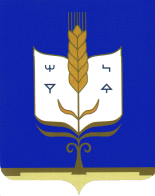  СОВЕТ                                                                                                 СЕЛЬСКОГО ПОСЕЛЕНИЯ                                                                                                                                                                                                                       БАКЕЕВСКИЙ СЕЛЬСОВЕТ                                           МУНИЦИПАЛЬНОГО РАЙОНА                          СТЕРЛИБАШЕВСКИЙ  РАЙОН                               РЕСПУБЛИКИ БАШКОРТОСТАН 453183, Бакый,ул.М.Гафури,4а                                                    тел. (34739)2-42-40, факс (34739) 2-35-40,E-mail admbaki8@rambler. ru